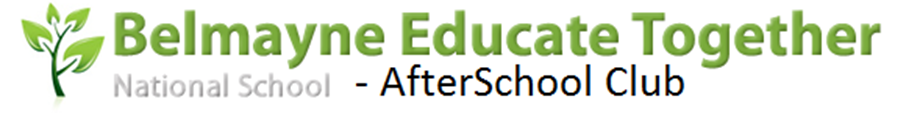 belmayneafterschool@gmail.com0871613836Registration FormChild Information Child’s name:	 ___________________________________________________ Address: 	___________________________________________________ ___________________________________________________ Date of Birth:	 	_______________________________ Class 2018/19	              _______________________________ 	Teacher’s name: 	_______________________________  Details of parent(s)/ Guardian(s): 1.	Name(s):	________________________________________________Address: 	________________________________________________ ________________________________________________ Telephone No (day contact): ______________________________________Email address……………………………………………………………………………………………. 2.	Name(s): 	________________________________________________ Address:	 ________________________________________________ ________________________________________________ Telephone No (day contact): ______________________________________ Email address……………………………………………………………………………………………..G.P.’S name: 	_________________________________________________ Address:	 ________________________________________________  Telephone number: 	______________________________________ If your child is in need of medical attention and his guardian is unreachable do you wish for him to attend a doctor with a member of staff ?   	YES / NO Times of Attendance: Please fill in the type of care required – Additional information: _________________________________________________________________________________________________________________________________________________________________________________________________________________________________ Other information Does your child have any of the following?Allergies/:		Medical Conditions 	________________________________________________________________________________________________________ Special needs: 	____________________________________________________ 	____________________________________________________CALPOL : Please sign this consent form if you wish your child to have CALPOL if he/she has a temperature in After School:……YES……………………………….…………………………………………… Persons authorised to collect child (apart from parents/guardians)Name(s): 	1. ________________________________________________ Address: 	________________________________________________ ________________________________________________ ________________________________________________ Telephone No (day contact): ______________________________________Relationship to Child:	__________________________________________Name(s): 	2.________________________________________________ Address: 	________________________________________________ ________________________________________________ ________________________________________________ Telephone No (day contact): ______________________________________ Relationship to Child:	__________________________________________Office Records Date of first attendance: ____________________________________ Deposit paid:		 € ___________________________________TYPE OF CARECOST WEEKLYTICK HEREHour Club 1:20 – 2:20 or 2.20-3.20€ 25Part-time  1:20-3:20€ 40Part-time  1:20 – 4:20€ 60Part Time  2:20- 4:20€40Part Time 2.20- 5.20€60Part Time 3 days 2.20-6pm € 60Part Time 3days 1.20-5.20 € 60Part Time 3days 1.20-6pm €70Full Time 1.20-6pm €100Full Time 1.20-5.20pm€80Full Time 2.20-6pm€80Flexible Option (pay as you go)€7/hour